УКРАЇНАЧЕРНІГІВСЬКА  МІСЬКА  РАДАВИКОНАВЧИЙ  КОМІТЕТ. Чернігів, вул. Магістратська, 7_______________________________________тел 77-48-08ПРОТОКОЛ № 37			засідання виконавчого комітету міської радим. Чернігів						Розпочато засідання о 11.05                                                                                   Закінчено засідання о 11.20                                                                                                 9 листопада  2018 рокуМіський голова								В. А. АтрошенкоЗаступник міського голови – керуючий справами виконкому                                                С. І. Фесенко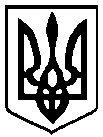                                                 Брали участь у засіданні:                                                Брали участь у засіданні:                                                Брали участь у засіданні:Головує:Головує:Атрошенко В. А. Атрошенко В. А. міський голова Члени виконавчого комітету міської ради:Атрощенко О. А.Атрощенко О. А.заступник міського голови Ломако О. А.Ломако О. А.заступник міського голови Фесенко С. І. Фесенко С. І. заступник міського голови – керуючий справами виконкому Хоніч О. П.Хоніч О. П.заступник міського голови Черненко А. В.Черненко А. В.заступник міського голови Відсутні члени виконавчого комітету міської ради:Власенко Ю. Д.Власенко Ю. Д.представник міської організації Всеукраїнського об’єднання"Батьківщина" Козир О. І.Козир О. І.головний архітектор проектів приватного підприємства «АРДІ КА» Черненок М. П.Черненок М. П.секретар міської ради Запрошені на засідання виконавчого комітету міської ради:Гаценко О. О.Гаценко О. О.- заступник начальника юридичного відділу міської ради (1 – 2)Гліб Т. Л.Гліб Т. Л.- начальник загального відділу міської ради  (1 – 2) Кухар В. В.Кухар В. В.- начальник управління охорони здоров’я міської ради   (2)Лисенко О. Ю.Лисенко О. Ю.- начальник фінансового управління міської ради (1 – 2)Подорван А. Ф.Подорван А. Ф.- начальник прес-служби міської ради (1 – 2)Святушенко С. М.Святушенко С. М.- заступник начальника управління економічного розвитку міста міської ради  (1 - 2)Відповідно до Закону України «Про запобігання корупції» ніхто з членів виконавчого комітету міської ради не повідомив про реальний або потенційний конфлікт інтересівВідповідно до Закону України «Про запобігання корупції» ніхто з членів виконавчого комітету міської ради не повідомив про реальний або потенційний конфлікт інтересівВідповідно до Закону України «Про запобігання корупції» ніхто з членів виконавчого комітету міської ради не повідомив про реальний або потенційний конфлікт інтересів1. СЛУХАЛИ:	Про виділення коштів з резервного фонду міського бюджетуПро виділення коштів з резервного фонду міського бюджетуДоповідала:                               Святушенко С. М.Виступили:                                Лисенко О. Ю.                                                    Ломако О. А.                                                     Атрошенко В. А.Доповідала:                               Святушенко С. М.Виступили:                                Лисенко О. Ю.                                                    Ломако О. А.                                                     Атрошенко В. А.ГОЛОСУВАЛИ:"ЗА" – одноголосно"ЗА" – одноголосноВИРІШИЛИ:Рішення № 540 додаєтьсяРішення № 540 додається2. СЛУХАЛИ:Про ліквідацію централізованої бухгалтерії при управлінні охорони здоров’я Чернігівської міської радиПро ліквідацію централізованої бухгалтерії при управлінні охорони здоров’я Чернігівської міської радиДоповідав:                                  Кухар В. В.Виступили:                                Лисенко О. Ю.                                                     Атрошенко В. А.Доповідав:                                  Кухар В. В.Виступили:                                Лисенко О. Ю.                                                     Атрошенко В. А.ГОЛОСУВАЛИ:"ЗА" – одноголосно"ЗА" – одноголосноВИРІШИЛИ:Рішення № 541 додаєтьсяРішення № 541 додається